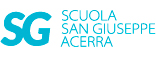 ATTIVITA’ DIDATTICA PER  MARTEDI’  24 MARZOGEOGRAFIA: continua il tua meraviglioso viaggio attraverso le regioni italiane,studia la Basilicata alla pag.172/173 del sussidiario di geografia.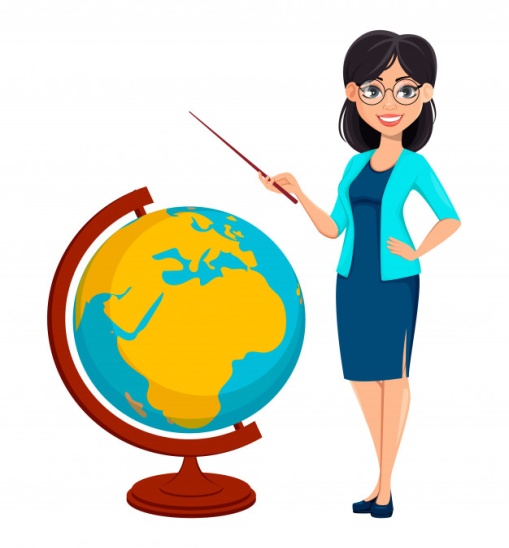 Guarda il video al seguente link,ti darà molte informazioni  utili per lo studio di questa regione.    https://youtu.be/zfPv9BOE464Dopo mettiti alla prova completando la pag.68 del libro Comp.Geog.Se vorrai diventare un campione/essa realizza la cartina muta (Allegato 1) sul quad. a quadretti delle discipline.(Ricorda,  segui sempre lo schema adottato in classe e che ti ho inviato nei giorni scorsi).MATEMATICA-RIPASSO: Ricordi le espressioni?Rileggi la pag.213 del sussidiario di mat.,ascolta l’audio (Allega audio)  ed esegui le espressioni sul quad.giallo.(Allegato 2).Studia sempre con impegno ed interesse,questo ti  farà  onore. Tvb                      La tua maestra